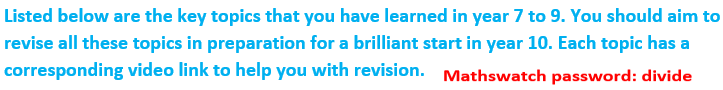 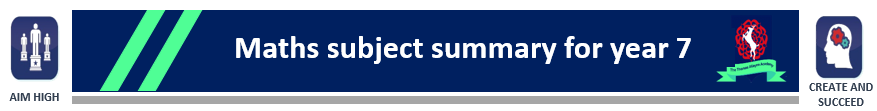 NUMBER SKILLSNUMBER SKILLSTopicLesson video linkPrime factor treehttps://vle.mathswatch.co.uk/vle/browse/236LCM and HCFhttps://vle.mathswatch.co.uk/vle/browse/238https://vle.mathswatch.co.uk/vle/browse/237Reciprocal of a numberhttps://vle.mathswatch.co.uk/vle/browse/234Estimationhttps://vle.mathswatch.co.uk/vle/browse/249Simple interesthttps://vle.mathswatch.co.uk/vle/browse/269Compound interesthttps://vle.mathswatch.co.uk/vle/browse/331Fractions: +, -, x, ÷https://www.loom.com/share/20614fea39494c3c91b85b709eae0deeStandard formhttps://vle.mathswatch.co.uk/vle/browse/241ALGEBRA SKILLSALGEBRA SKILLSExpand and simplify algebraic expressionshttps://vle.mathswatch.co.uk/vle/browse/295Factorising simple expressionshttps://vle.mathswatch.co.uk/vle/browse/252Solving equations with letter on one side and both sideshttps://vle.mathswatch.co.uk/vle/browse/297Rearranging equationshttps://vle.mathswatch.co.uk/vle/browse/299Nth term of linear and quadratic sequencehttps://www.loom.com/share/8c8fda1589e24860b9f9cd453e362cdeSubstitutionhttps://vle.mathswatch.co.uk/vle/browse/253Multiplying double bracketshttps://vle.mathswatch.co.uk/vle/browse/296Factorising simple quadratic expressionshttps://www.loom.com/share/6a9534d9115b426b873b76cd48b2a1e6Simplifying expressions: X and ÷https://vle.mathswatch.co.uk/vle/browse/189https://vle.mathswatch.co.uk/vle/browse/190SHAPES AND GEOMETRYSHAPES AND GEOMETRYAngles on parallel lineshttps://vle.mathswatch.co.uk/vle/browse/279Pythagoras’s theoremhttps://vle.mathswatch.co.uk/vle/browse/314Area of rectangle, triangle and parallelogramhttps://www.loom.com/share/f7c0467c858f450da97fac3b20e9361cArea of a trapeziumhttps://www.loom.com/share/b483cc983efe4cbe9de9877d7bbd8308Area and circumference of circleshttps://vle.mathswatch.co.uk/vle/browse/276https://vle.mathswatch.co.uk/vle/browse/277Volume of prismshttps://vle.mathswatch.co.uk/vle/browse/278